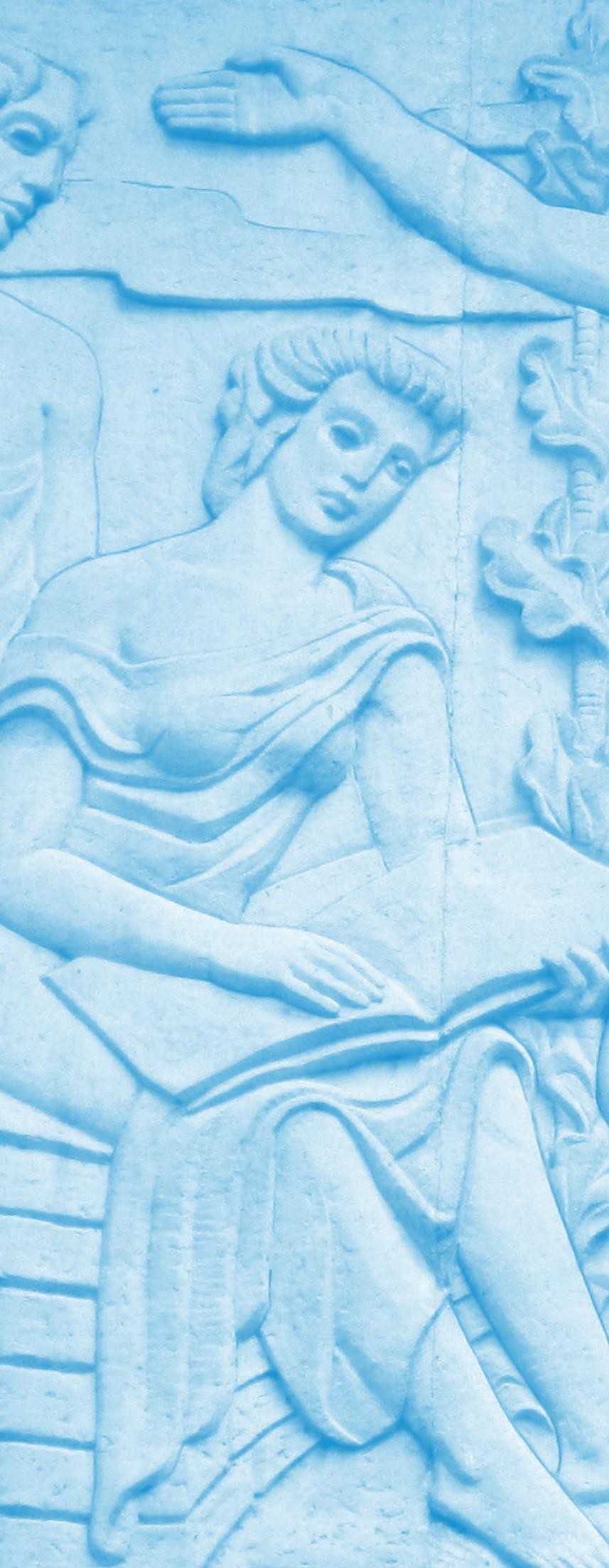 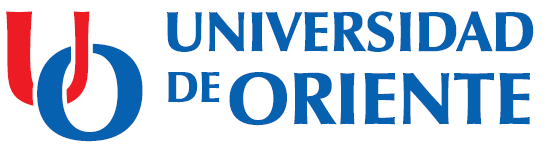 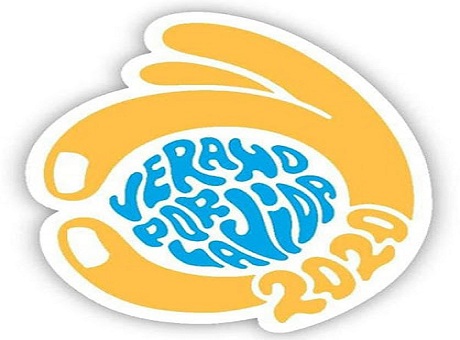 Aprobado por: Dra. C. Diana Sedal YanesRectora PROPUESTA DE PROGRAMA DE ACTIVIDADES PARA EL VERANO 2020Como en veranos anteriores, la Universidad de Oriente, en coordinación con los Consejos de Administración a nivel provincial y municipal, las instituciones del INDER y el MINCULT, y con la certera conducción de las autoridades del Partido, participa en los programas de recreación sana y culta aprobados para cada instancia del territorio santiaguero dando cumplimiento al Lineamiento 113 del 7mo. Congreso del Partido y al Objetivo 93 de la Primera Conferencia Nacional. En este verano 2020, y considerando el actual contexto epidemiológico ante la Covid-19 y las medidas a cumplimentar, hemos evaluado racionalmente, en qué actividades nuestros estudiantes y profesores de cada una de las facultades y CUM con sus unidades artísticas, el movimiento deportivo, los proyectos extensionistas, socioculturales, cátedras honoríficas podrán participan para brindar la población opciones que tributen a la recreación y a la promoción de hábitos de vida saludable, a la vez que ofrezcan una importante contribución al esparcimiento del pueblo santiaguero. MOTIVACIONES PRINCIPALES:11 de julio: Inicio del verano.19 de julio: Día de los niños.25, 26 y 27 de julio: actividades por el día de la Rebeldía Nacional.26 de julio: aniversario 67 de los asaltos a los cuarteles Moncada y Carlos Manuel de Céspedes.28 de julio: Natalicio 66 del comandante Hugo Chávez Frías.30 de julio: Día de los Mártires de la patria.12 de agosto: Celebraciones por el Día Internacional de la Juventud.13 de agosto: Natalicio 94 del Comandante en Jefe Fidel Castro Ruz.23 de agosto: Aniversario 60 de la Federación de Mujeres Cubanas.Del 26 al 30 de agosto, preparativos para el reinicio del curso académico.30 de agosto: cierre del verano.ACCIONES PROPUESTASCURSOS DE VERANOAunque esta edición supone todo un desafío, ya que, por un lado, deben afrontar unas condiciones excepcionales y por otra parte, los cursos constituyen un espacio de reflexión académica sobre el compromiso de la universidad y sus centros de investigación para superar el reto de la Covid-19. Se han valorado nuevos formatos en espacios abiertos, en coordinación con cada territorio, lo que posibilitará una organización dinámica, flexible y dirigida a la adaptación según cada fase. Las actividades abiertas, se podrán unir a cursos en aulas y locales tomando en cuenta el cumplimiento de las medidas de distanciamiento físico, según sea posible en cada territorio.En la UO se han programado 114 cursos de verano que abordan diversas temáticas en respuesta a demandas de los territorios, se estableció coordinación con los CAM para el uso de locales y organización de condiciones para su desarrollo con apego al cumplimiento riguroso de las medidas que exige la situación epidemiológica, el eslabón de base se ubica a nivel de consejo populares, donde los profesores de la universidad de conjunto con los actores sociales desplegarán las acciones convenidas. Se logra un menú variado que responde a intereses de los diversos grupos etarios, esencialmente niños de edad temprana y escolar, adolescentes, jóvenes, adultos mayores.  Los Cursos de Verano (Tabla No. 1) se han organizado mediante conferencias especializadas, talleres, seminarios, cursos o cortos, entre otros; las temáticas más importantes incluyen educación para la salud, agricultura sostenible, desarrollo local, educación medioambiental, tarea vida, ahorro de portadores energéticos, cultura culinaria, manualidades, informática, lenguas extranjeras, prevención de la violencia de género, atención integral e inclusión social de personas discapacitadas, práctica de deporte y recreación, cultura jurídica, cultura económica, impacto de la COVID-19 en la calidad e innovación docente universitarias: buenas prácticas y lecciones aprendidas; se significa la inclusión de los cursos de promoción de lengua de señas cubana a desarrollarse en las comunidades con el propósito de promover el conocimiento de este sistema de comunicación, acción que se gesta como respuesta a un acuerdo del congreso de la ANSOC, y que tendrá lugar en todos los territorios replicándose en diversos consejos populares. El alcance estimado es de 2656 personas beneficiadas.ATENCIÓN A LOS ESTUDIANTES EXTRANJEROSSobre la base de las propias características la universidad se propone un programa de las acciones recreativas en las que los estudiantes de otras nacionalidades podrán insertarse a los proyectos extensionistas, que se desarrollen desde nuestras residencias estudiantiles. Ello incluye actividades culturales, recreativas y deportivas, según las medidas implementadas en el territorio por fase en recuperación. (Tabla No. 2)ACCIONES COMUNITARIASLas facultades y Centros Universitarios Municipales han diseñado 60 acciones comunitarias que prevén la interacción de la universidad en más de 70 comunidades de la provincia mucha de ellas con complejidades sociales, se destaca la incorporación de profesores y estudiantes a la producción de alimentos en organopónicos y el trabajo directo en polos productivos de la agricultura u otras acciones en coordinación con las entidades productivas de los territorios, se prevé el desarrollo de acciones de control y pesquisa ante el cumplimiento de las medidas epidemiológicas de la COVID -19, acciones de saneamiento ambiental mediante las campañas de bien público en ecosistemas costeros, recogida de desechos sólidos, reforestación de cuencas hidrográficas, todo ello vinculado la Tarea Vida, entre otros. (Tabla No. 3)Estas actividades se realizarán en el mes de agosto, y en correspondencia con la fase de recuperación establecida.El presente plan incluye acciones de divulgación por todos los medios de difusión y en las páginas web de la universidad, con el propósito de hacer llegar a todos los interesados la convocatoria y así contribuir a una mayor educación integral, cívica y especializada de los participantes.PRINCIPIOS GENERALESMantener el estricto cumplimiento de las medidas sanitarias definidas, en cada una de las actividades diseñadas.Potencializar la utilización de medios audiovisuales.De ser posible, poner en función del verano las tecnologías de las infocomunicaciones, existentes en las universidades.Priorizar las comunidades de difícil acceso y de mayor complejidad sociopolítica. Realizar forodebates sobre el campo epidemiológico y la lucha anti vectorial.Atender con prioridad el consumo de alcohol y otras sustancias psicotrópicas.Lograr una campaña de comunicación a todos los niveles más eficiente, que oriente y divulgue las principales actividades del verano.A continuación se adjuntan la propuesta de cursos de verano y actividades comunitarias.TABLA No. 1 INFORMACION DEL PLAN DE CURSOS DE VERANO 2020TABLA No. 2 PLAN VACACIONAL ESTUDIANTES EXTRANJEROSTABLA No. 3 INFORMACIÓN SOBRE LAS ACTIVIDADES COMUNITARIAS PLANIFICADAS PARA EL VERANO 2020Informado por: ________________________________________Fecha: _______________________________________No.Título del CursoFechaDirigido aLugar en que se impartiráTotal de participantesResponsables Contabilidad para no Contadores  20 - 21 de julioComunitarios Consejo Popular HerediaANEC15Lic. Yusmany Marsal BerroaConferencia especializada: Medio Ambiente, perspectiva actual Covid - 1920 de julioComunitarios consejo popular HerediaANEC20MSc. Ricardo Mancebo AyalaMarketing y publicidad  21 de julioTCPANEC20Dr. C. José  Armando Estrada HernándezPresupuesto Familiar21-23 de JulioComunitarios consejo popular HerediaANEC15MSc. Guillermo Leyva LeyvaConferencia especializada: Control Interno para el comercio   22 de julioTCPANEC15MSc. Armando Martínez MarsalCosto de calidadFormación de precio23 de julioTCPEmpresasANEC15MSc Gladys Puente Pérez Análisis financiero para la toma de decisiones 21 al 24 de julioTCPEmpresasANEC15MSc Yanet de la Fé GonzálesMSc Melba Soulary Villalón Aprendiendo a nadar3 -7 de agosto  Niños, adolescentes y jóvenesHotel Punta Gorda 10MSc. Silvia Rosa Rodríguez Ramírez// MSc. Onel Casero DupuyLa animación turística en el medio acuático3 -7 de agosto  Jóvenes pobladores de la comunidadHotel Punta Gorda15MSc. Nidia Esther Gómez BarrientosMSc. Ana Luisa Tabares StableGimnasia Musical Aerobia 3 -7 de agosto  Jóvenes y adultosHotel Punta Gorda20Dr. C Sadiel Alberto Ruíz ReyesGimnasia y Danza Ashé “Gidan-Ashé”3 -7 de agosto  Jóvenes y adultosHotel Punta Gorda20MSc. Leandro Zapata CalderínMSc. Mizie Fuentes  SánchezMasaje Integral u Holístico.3 -7 de agosto  Jóvenes, adultos y adultos mayoresHotel Punta Gorda20MSc. José Lui González RosabalFamilias ante situaciones excepcionales en tiempo de COVID-193 -7 de agosto  Niños, jóvenes, adultos y adultos mayoresCasa de Cultura Surtidor de Sueños. Pta. Gorda10(familias)Dr. C Idalia Clejel ToiracCalidad de vida en los exatletas en tiempo de COVID 3 -7 de agosto  Jóvenes y adultos C/P Pta. GordaCasa de Cultura Surtidor de Sueños. 15Dr. C. Noralmis Frómeta MoreiraCurso corto: El dominio de las técnicas y la táctica en la Lucha Grecoromana.Imparte: Lic. Juan Luis Maren Delis. Instructor de la Unión Mundial Lucha (Subcampeón Olímpico)1 y 3 de agostoEntrenadores de lucha de combinados deportivos Stgo. de Cuba y profesores de la Disciplina Teoría y Práctica del Deporte. FCF_UOSalón Anfiteatro: Frank País García. Sede Mella_UO40MSc. Onel Casero Dupuy. Decano FCF_UOMinilucha Deportiva 3 -7 de agosto  Niños del C/P: Sueño Combinado deportivo Maceo15MSc. Luis Alberto Negret MartínezMSc. Reinaldo EstableAlgoritmo para el montaje de jardines verticales. 1 - 8 Agosto Pobladores y actores sociales del Micro 7, Distrito José MartíParcela la ampliación de micro 7, Distrito José Martí25Dra. C. Onelis Portuondo Buenas prácticas para desarrollo y mantenimiento  de los jardines verticales en los diferentes cultivos.10 - 25 AgostoPobladores y actores sociales del Micro 7, Distrito José MartíParcela la ampliación de micro 740Dra. C. Onelis Portuondo Modelo de evaluación de impactos de la agricultura urbana, suburbana y familiar.25 - 30 AgostoComunidad  Poblado El CobreUBPC El Cobre100Curso de Formación Vocacional y Orientación Profesional. 5 de agostoNiños y adolescentes del consejo popular  Vista AlegrePalacio Provincial de pioneros “Una Flor para Camilo”.15Dr. C. Erich Mosqueda Mosqueda Dpto. de Sociología.Conferencia especializada: Prevención de la violencia de género en tiempo de COVID-19Actores sociales, federadas del C/P Heredia y funcionarias de la FMC Mcpal.Memorial Vilma Espín Guillois20FCS. Auspiciado por la Catedra honorifica Genero y Sociedad MSc. Kirenia Chaveco AsimCurso de la técnica de Origami20 al 23 de julioNiños y adolescentes del consejo popular  Mariana de la TorresC/ 4 % 9 y 11 Rpto Mariana de la Torres. CDR 73 20MSc. Tania Silva ElíasCurso de bailes populares20 al 23 de julioNiños y adolescentes del consejo popular  Mariana de la TorresC/ 4 % 9 y 11 Rpto Mariana de la Torres. CDR 7330Lic. Celia Leonida Palma FerreraAprendiendo a dibujar20 al 23 de julioNiños y adolescentes del consejo popular  Mariana de la TorresC/ 4 % 9 y 11 Rpto Mariana de la Torres. CDR 7320MSc. René Otero SalomónRetos del Derecho de Familia en la Cuba de hoy4, 5 y 6 de agostoVecinos del Consejo Popular Abel SantamaríaConsejo Popular Abel Santamaría35Dr. C. Celia Araujo Quintero VDEU/FDRetos de la Constitución de la República de Cuba de 201911, 12 y 13 de agosto Vecinos del Consejo Popular Manuel IslaConsejo Popular Manuel Isla40Dr. C. Celia Araujo Quintero VDEU/FDGeografía y desarrollo socioeconómico de la ciudad de Santiago de Cuba28 de julioComunitarios y rptes de organizaciones y factoresComunidad San Pedrito30MSc. Yaisent Almanza Arias Prevención en la violencia familiar 3 de agosto Comunitarios y rptes de organizaciones y factoresComunidad  El Caney30MSc. Sonia Vidal TrimiñoPrevención en la violencia familiar10 de agostoComunitarios y rptes de organizaciones y factoresComunidad Distrito José Martí Norte30MSc. Rubí Álvarez Márquez Lenguaje de señas10 - 14 de agostoNiños, adolescentes, jóvenes, adultosANSOC (por precisar C/P)15MSc. Mayelin Comas Garrido //esp. ANSOCLa  educación para el desarrollo sostenible  (EDS) en la escuela, la familia y la comunidadJulio (9, 10, 16 y 17) agostoMaestros, directivos, cuadros y funcionarios políticos y de masas.Consejos Populares: Sueño y Veguita de Galo Esc. Prim.: Julio Trigo y Nguyen Van Troi30Dra. C. Yelena MafránMSc. Niovis Espinal López La lúdica en tiempos de COVID3-7 de agostoNiños, adolescentes, jóvenes del Consejo Popular Agüero Mar VerdeCasa de Cultura del Donato Poveda (Nuevo Vista Alegre)15Dr. C. Dania Rodríguez RodríguezMSc. Claudia LeyvaEducación nutricional en la primera infancia10-14 de agostoConsejo Popular José Martí Casa de la CulturaDra. C. Ariolkys Fumero Pérez MSc. Mónica CorralesEl desarrollo de la inteligencia emocional en los educadores24 -28 de agostoFamilias, educadoras, promotores, que participan en el programa Educa a tu hijoESBU: “Alberto Fernández” Consejo Popular: Sueño15Dr. C. Dania Rodríguez RodríguezFamilia y Discapacidad. Exclusión e inclusión social en las dinámicas del hogar.25 de agostoFamiliares de personas con discapacidad, estudiantes y profesoresCasa de la cultura Dtto. José Martí. 30Dra. C. Nuris Ávila Saint FélixAhorro de energía en espacios familiares20 - 22 de julio Habitantes del municipio GuamáEstudiantes y prof. FIMI y pobladores de comunidades de Guamá40Dr. C. Luis Ángel Brito Saubaner Biolubricantes Modernos 20 - 22 de julio Profesores y estudiantes de FIMI y directivos y trabajadores de  Ferrocarriles de CubaçY CubaluxFerrocarriles de Cubaç y Cubalux15Dr. C. Francisco Lafargue PérezEcología Industrial20 - 22 de julio Profesores de FIMI y trabajadores Empresa provincial de recuperación de materias primas Empresa provincial de recuperación de materias primas 30Dr. C. José Antonio Suarez Rodríguez MSc. Gisela Yero Milanés. MSc. Raúl González ReyesCurso de Origami20 - 22 de julio Comunidad del Distrito Casa de Cultura del distrito José Martí20MSc. Maura Lavielle LugarLas fuentes renovables de energía y el desarrollo local en la comunidad de Guamá.20 - 22 de julio Pobladores y actores sociales del consejo popular de UveroComunidad de Guamá40Dr. C. Luis Ángel Brito SaubanerCurso de iniciación en el idioma inglés par niños de edad temprana y escolar3 - 8 agostoNiños y niñas de los Rptos. Altos de Quintero, Bajo Rancho Club y Los CocosEsc. Primaria Rpto. Los Cocos // Casa de la Cultura Dtto. José Martí // Casa de la Cultura Poblado El Caney//   Joven Club Dtto. Abel Santamaría80Dra. C. Milsania Fumero // MSc. Mayuris Suárez Cedeño // Dr. C. Omaida Despaigne Negret // MSc. Yuliet Blanco CastilloTaller de diseño gráfico 15 - 22 agostoAdolescentes y jóvenes interesados en adquirir habilidades para el diseño gráficoLaboratorios FITIB10Dr. C. Sonia Morejón Interactuando con el Scratch15 - 22 agostoAdolescentes y jóvenes interesados en creación de juegos informáticos para niños VIRTUAL10MSc. Rosa FigueredoCurso: Uso y conservación de las aguas terrestres. Cultura medioambiental.26 - 29 de agostoComunitarios consejo popular Guillermón MoncadaCasa de la UNAICC20MSc. Kyra Bueno Risco // Esp. Recursos hidráulicos y el CITMAConferencia especializada: Cambio climático. Acciones de mitigación y adaptación en comunidades urbanas de Santiago de Cuba.25 de agostoPobladores y actores sociales del C/P Guillermón Moncada, estudiantes y profesores de Ing. CivilCasa de la UNAICC30Dpto. Ing. Civil y CEMZOC auspiciado por la cátedra honorifica Antonio Núñez Jiménez FCOTrabajo comunitario integrado para la atención a la diversidad.12 - 13 de agostoPobladores y actores sociales del C/P Altos de QuinteroLobby Edif: C Residencia Maceo20Dra. C. Santa Mercedes Castillo Limonta //MSc. Damaris Soto Reyes // MSc. Juan Nivaldo SánchezMasaje Integral Holístico11, 13, 15 de agostoPobladores y actores sociales del C/P SiboneyComunidad Siboney40MSc. José Luis Hdez Rosabal //Dra. C. Santa Mercedes Castillo LimontaLengua Cubana de señas en el contexto socio laboral, una necesidad para la inclusión social. 3 – 7 agosto Niños, adolescentes, jóvenes, adultos y personas de la tercera edad de los Casa Mcpal de la Cultura. Consejos Populares: Maya Centro, Oeste, Este, El Manguito y Songo.30Dr. C. Alberto Díaz DíazCurso gestión de conocimiento de actores locales en función de del desarrollo local1 de agostoDelegados y directivos de la Asamblea del Poder PopularSede Gobierno30Dr. C. Alberto Díaz DíazReflexiones sobre la Estrategia de Desarrollo Local del municipio Songo La Maya3 de agostoDirectivos y responsables de la superación del sistema de la agriculturaSede Gobierno30Dr. C. Alberto Díaz DíazMSc Dayanis Castillo SuñolSoberanía alimentaria en el contexto de la COVID-19: una mirada diferente para el desarrollo local.5 de agostoDirectivos del GobiernoSede Gobierno30MSc Dayanis Castillo SuñolTécnicas participativas y acciones culturales, deportivas y recreativas en la Educación de los Adultos Mayores. 7 agostoMiembros del Aula del Adulto Mayor de los Edif. Luis Bonne y colaboradores. Museo Municipal 25Lic. Ydania QuiñonesLa promoción del consumo cultural desde la relación Literatura-audiovisual-informatización: una mirada diferente a la programación de las Salas de TV7 agostoCoordinadores y directivos de las Salas de TV del municipio.Dirección Municipal de Salas de TV 30Dr. C. Alberto Díaz DíazMSc. Graciela Carballosa FerreraDescentralización económica y planes de negocio en el sector agropecuario: una necesidad en el contexto de la  COVID-19.11 agostoDirectivos y responsables de la superación del Gobierno y el sistema de la agricultura Sede Gobierno30Dr. C. Alberto Díaz DíazActualización en Desastrología Agropecuaria, Seguridad y Defensa Nacional. El proceso de dirección  en la gestión ambiental de cuenca Guantánamo – Guaso y su impacto en la Agricultura.12 agostoDirectivos y trabajadores de la Unidad Básica Productiva “Los Reynaldo” ( Polo Productivo)Sede de la Unidad Productiva “Los Reynaldo”30Lic. Geraldo Agüero CajigalImpacto de la COVID-19 en las familias songomayenses.13 agostoDirectivos y miembros de los CDR y la FMCSede Municipal de los CDR 30MSc. Graciela Carballosa FerreraSistematización de las prácticas docentes, educativas, agroproductivas y extensionistas en el contexto de la COVID-19.14 agostoCuadros, dirigentes, docentes del CUM, MINED, INDER y otras entidades localesLocal del Museo Municipal 30Lic. Guillermo Rivero JacaEducación para la Salud: una alternativa para el mejoramiento de la calidad de vida de la población en Songo la Maya (enfermedades respiratorias   COVID-19-y otras-, de trasmisión sexual, tuberculosis, cólera y otros).15 agostoEstudiantes de la Educación Media y Superior, trabajadores del sector educacional, CDR y FMC.Sede Municipal de los CDR30Lic. Geraldo Agüero CajigalEl proceso de Extensión Universitaria en favor del desarrollo local desde la promoción de la historia local16 agostoEstudiantes de la Educación Media y Superior, trabajadores del sector educacional, CDR y FMC.Sede Municipal de los CDR30Lic. Guillermo Rivero JacaConferencia: Educación ambiental a niños y adolescentes; acciones para la contribución a la Tarea Vida17 agostoEstudiantes de la Educación Primaria y Media GeneralCasa de la Cultura30Lic. Geraldo Agüero Cajigal Lic. Maricel Silega RamosLas tecnologías  de la informática y la comunicación, desde los nuevos patrones de virtualidad en al actual contexto político, social, medio ambiental y de pandemia20 agostoEstudiantes de la Educación Media y Superior, trabajadores del sector educacional, Joven Club.Joven Club30Dr. C. Alberto Díaz DíazLos valores de la sociedad cubana en la lucha contra la covid-19.3 - 5 de agostoCampesinos CCS José Martí42Lic. Elsa Sánchez HernándezVerano por la salud. Un compromiso3 - 5 de agostoPúblico general Reparto Vista Hermosa25MsC. Ana Caridad Bou.Prevención de riesgos laborales y COVID-196 - 8 de agostoAdultosReparto Vista Hermosa18MsC. Luís Molina Reyes.La agricultura urbana. Una necesidad en los tiempos pos-COVID.10 -12 de agostoPúblico generalReparto Pueblo Nuevo10MsC. Eliades Hechavarría PérezLas Cátedras del Adulto Mayor. Actualización y salud.11 - 13 de agosto ComunitariosSalón CCS José Martí.18MsC. Licet Ortiz QuialaLa sostenibilidad alimentaria. Un reto para la familia cubana en el período post COVID.18 - 21 de agostoComunitariosReparto Vista Hermosa12MsC. Ana Caridad Bou.Nociones del lenguaje de señas cubano”17 y 18 de julioEstudiantes y docentesCUM Palma Soriano15MSc Oscar Maceo CarbonellEjercicios ergonométricos en la atención al adulto mayor”24 y 31 de julioAdulto mayor C/P Oscar Lucero18MSc. Ángel Gómez VargasLos juegos tradicionales en función del cuidado al medio ambiente8  y15 de agostoEstudiantes y comunitariosC/P Oscar Lucero25MSc. Ángel Gómez Vargas”El cultivo del Bonsái”11 al 13 de agostoEstudiantes y comunitariosC/P La Cuba15MSc Carlos Núñez“Verano por la salud. Impacto de la Covid -19. Buenas prácticas y lecciones aprendidas” 5 y 13 de agostoEstudiantes y comunitariosC/P La Cuba25MSc.  Niuvis Maceo ChacónPrevención de riesgos laborales y Covid-193 al 7 de agostoTrabajadores de la DMTSS DMTSS/Contramaestre20Esp. Dir. de Higiene y Epidemiologia Trabajo en WordSábados1,8,15,22 de agostoEstudiantes de la carrera de Educ. Marxismo-Leninismo e HistoriaLaboratorio de computación CUM20Lic. Juan Raúl AlcoleaEl envejecimiento poblacional. Sus consecuencias en la sociedad cubana actual.10 al 14 de agostoTrabajadores del INDER, INASS, Casa de AbuelosCasa de Cultura15Leamnis Borrero GonzálezVerano por la Salud, un compromiso.17-21 de agostoINDER, CulturaCasa de Cultura20Prof. Yaimel Ramos Elementos de la Lengua Materna 13-17/7/20Niños y adolescentes del consejo popularConsejo Popular Mella15Yaima Zapata DespaigneVerano por la Salud, un compromiso3-7/8/20Adolescentes,  jóvenes, pobladores y actores comunitariosConsejo Popular Baraguá15Niurvis López ClavelHistoria de Cuba6-17/7/20Pobladores y actores comunitariosConsejo Popular Mella18Yarisleydis Segura AguilarSociedad cubana y valores en la etapa COVID-196-17/7/20Pobladores y actores comunitariosConsejo Popular Mella20Yarisleydis Segura AguilarY Sergio Torrez RodríguezAgricultura urbana13-20/7/20Pobladores y actores comunitariosConsejo Popular Mella17Enrique Torrez ÁreasLa sostenibilidad alimentaria13-20/7/20Pobladores y actores comunitariosConsejo Popular Oscar Lucero15Gorge Luis Sario Martínez y Yodanys Santiesteban NoguerolHistorias en tiempo de COVID-193-14/8/20Pobladores y actores comunitariosConsejo Popular Palmarito18Claro Alba RodríguezForo debate:  Salud y bienestar en el Adulto Mayor17-22/8/20Pobladores y actores comunitariosConsejo Popular Palmarito15Luis Daniel Quintana Roger, Anibal Marrero Cruz y Mileidis Áreas GonzálezConferencia: Constitución y Familia6-17/7/20Pobladores y actores comunitariosConsejo Popular Baraguá15Norelvis Díaz RodríguezBuenas prácticas y lecciones aprendidas a partir del impacto de la COVID-1910-15/8/20Jóvenes y AdultosConsejo Popular Baraguá18Yaimar Ayala AguilarImpacto de la COVID-19 y retos de la educación10-21/8/20Jóvenes y AdultosConsejo Popular Oscar Lucero17Cristina Tervis SoriaAprendiendo English10-21/8/20Adolescentes y jóvenesConsejo Popular MellaIraima Torres ReyesTaller: Verano  2020 por una la Salud, un compromiso moral. 11 de julio /// 22 de agosto Comunidad y bañistas de distintos lugaresPlaya comunidad Cupet.10Lic. Aliuska Arañó González Taller: Los retos de la educación en la modalidad virtual de nuestro municipios.19 de julio Para todo tipo de personasCUM Guamá10MSc. Osvaldo Medina Montero Taller: La sostenibilidad alimentaria.10  de julio  Trabajadores de la Emp. AgroforestalCUM Guamá20Nivia Cordero Pérez  Taller: Agricultura Urbana. Desarrollo de patios familiares17 de julio  Trabajadores de la tenencia de Tierra.CUM Guamá15Lic. Victoria  López Del Toro Taller: Las cátedras del adulto mayor, actualización y salud.20 de julio /  18 de agosto Abuelos y trabajadores Casa de Abuelo ChiviricoCasa de Abuelo Chivirico15MSc. Adisnelba Cardoso PérezLos valores de la sociedad cubana en la etapa COVID-19.23 de julio Comunidad y bañistas de distintos lugaresPlaya comunidad: Tabacal28MSc. Xiomara Áreas MendozaTaller :Prevención de riesgos laborales y Covid-1913 de agosto Trabajadores del Ministerio de Trabajo.Cum Guamá20Lic. Alexis Araño Nápoles  Taller: Historias en tiempos de Covid-19 en el municipio.28 de  julio  / 27 de agosto Comunidad y bañistas de distintos lugaresComunidad Marañón 230María Caridad Suárez Martínez  Taller: Impacto de la COVID-19 en la calidad e innovación docente universitarias: buenas prácticas y lecciones aprendidas3 de  agosto Comunidad y bañistas de distintos lugaresComunidad Marañón 1-215MSc. Lisnerio Enamorado Mora María Caridad Suárez MartínezTaller: Constitución y familia.1 de agostoLos MangosParque Los Mangos10Lic. Alexis Araño NápolesEl Lenguaje de señas,  técnicas para su aplicación.  3 - 5 de agosto Adolescentes, jóvenes miembros de la comunidad universitaria.  Local del CUM San Luis 15MSc. Misael Leyva Rios. Subdtor Doc. /CUM//Esp. ANSOCCultura e Identidad sanluisera, en condiciones de COVID.  8/07/202015/07/2020Vecinos de la comunidad, Capitán San Luis. Granja Avícola Avelino Vallina67MSc. Felipe Pérez Meléndez. Dtor CUMSostenibilidad y estrategias alimentarias. Retos y perspectivas Del 14 - 15 de julioAdolescentes y jóvenes Comunidad José Martí43MSc Farah María Muguercia Monte de OcaAlternativas para el desarrollo de manualidades en los adultos mayores. 21-23 de julio Adultos mayoresHogares de los adultos 13MSc.  Alibech Castillo VidalExperiencias sobre el cuidado de personas mayores. Una alternativa desde el CUM San Luis. 21/06/20Cuidadores de adulto mayorCapitán San Luis 25MSc.  Alibech Castillo VidalActualización sobre las nuevas tendencias de la educación del adulto mayor en condiciones de COVID. 14/06/20Coordinadores de aulas de la CUAMSalón del CUM San Luis16MSc.  Alibech Castillo VidalVeraneando: Alternativas pedagógicas para niños de la primera infancia16/06/20Niños, padres y vecinos de la comunidad. Circulo Infantil Mi Trencito 33MSc. Zoila Arzuaga// MSc. Yaritza La O SoriaMetodología de la Investigación: Necesidad de un enfoque científico en la práctica médica20-25/7Médicos y enfermerasPoliclínico Matias40MSc. Merzonia Fuentes Losada //Fredy Manuel García ArroyoPreparación Política para colaboradores de la salud 3-8/8Médicos y enfermerasPoliclínico Matias15MSc. Eduardo Alarcón QuintanaTrabajo por proyecto una necesidad del territorio22/7-10/8MA, Cuadros Salón del Gobierno30MSc. Merzonia Fuentes LosadaEnfermedades trasmisibles por vectores27-31/7Personal de almacenesCasa de Cultura Matias25Lic. Mayelín GonzálezLenguaje de señas3-14/8Docentes, personal médicoSala de rehabilitación C/P Cruce de los Baños Casa de la cultura C/P Matias15MSc. Merzonia Fuentes Losada // Esp. ANSOCProducción de posturas de café en el vivero de Tubete10-14/8MA, estudiantes de la carrera AgronomíaECICC25Osmanis Gisado VargasProducción de hortalizas. Un reto en la Actualidad 17-21/8MA, estudiantes de la carrera Agronomía, cooperativistasCUM/3 Fte15Osmanis Gisado VargasLas Redes Sociales en la lucha ideológica20-28/7Complejo histórico CUM/3 Fte15Lic. Idalmis IsaacEl control interno. Su importancia para la contabilidad  3-15-8CuadrosCUM/3 Fte20Lic. Idalmis IsaacNo.Actividad FechaLugarParticipantesResponsable Aseguramientos Intervención comunitaria proyecto Residencia Estudiantil. En homenaje al cumpleaños del Cdte. en Jefe Fidel Castro Ruz13 de agostoComunidad Altos de Quintero, Directivos y trabajadores de la DGRE, DRI,  pobladores y actores sociales de la comunidad Altos de QuinteroMSc. Damaris Soto Reyes. DGRE_UOProyecto audiovisual, audio, artistas aficionados, payasoterapia, ofertas gastronómicasCampaña de bien público Limpieza y saneamiento ambiental Tarea Vida Playa “Cazonal”14 de agostoPlaya CazonalEstudiantes extranjeros y funcionarios de la DRIDra. C. Adaris Parada Ulloa. DRIUn ómnibus para 20 personas. UO-Playa Cazonal. 8:30 am /4.00 pmAlmuerzo Agua potable, Campaña de bien público Limpieza y saneamiento ambiental Tarea Vida Playa “Verraco”21 de agostoPlaya VerracoEstudiantes extranjeros y funcionarios de la DRIDra. C. Adaris Parada Ulloa. DRIUn ómnibus para 20 personas. UO-Playa Verraco. 8:30 am /4.30 pmAlmuerzo, agua potable, Encuentro deportivo: “Verano Saludable y en Forma” 24 de agosto2.30 pm /3:30 pmÁreas Deportivas UO/INDEREstudiantes extranjeros y funcionarios de la DRIDra. C. Adaris Parada Ulloa. DRIMontaje de áreas deportiva de futbol en sede Mella Intervención Verano con la familia universitaria30 de agostoResidencia Estudiantiles Maceo y MellaEstudiantes extranjeros y funcionarios de la DRIMSc. Damaris Soto Reyes. DGRE_UOHabilitar área de juegos, masaje integral, sala de video, área de wifi, coordinar acciones gastronómicas, etc.No.Actividades comunitariasFecha de realizaciónParticipantesLugarResponsablesInfocomunicaciones: tecnología Wats  App grupo FCEE: Actualización del acontecer social, epidemiológico en tiempo real 1 - 30 de agostoComunidad Universitaria insertada en el grupo FCEEANECMSc. Miguel A. ChávezForodebate: Temas: Campo epidemiológico COVID - 19Lucha antivectorialSustancias psicotrópicas. 20 - 22 de julio Comunidad UniversitariaFCEE, 10 estudiantes ANECMSc. Yuleisis OchoaActividades productivas: Trabajo directo con la agricultura Organopónico Sede Maceo25 de agosto10 Estud./5  Prof. FCEE, 5 rptes de la ANEC Sede MaceoMSc. Elena M. EstewartActividades productivas: Trabajo directo con la agricultura Organopónico FIQA.28 de agosto10 Estud./5  Prof. FCEE, 5 rptes de la ANECSede MellaMSc. Yuleisis OchoaPresentación del grupo de danza de la FCEE 20 - 21 de julioComunidad UniversitariaFCEE, 10 estudiantesANECMSc. Yuleisis OchoaAgricultura urbana en la comunidad de Punta Gorda8 de agostoComunitarios y actores sociales del C/P Pta. Gorda Barrio Punta Gorda Jefe de proyecto DIDPREVIntervención proyecto Apices  “Agricultura sostenible para la familia desde el barrio”13 de agostoComunidad Micro / Distrito José MartíPobladores y actores sociales, estudiantes y profesoresDra. C. Onelis PortuondoIntervención proyecto Apices  “Agricultura sostenible para la familia desde el barrio”26 de agostoComunidad  Poblado El CobreUBPC El CobreDra. C. Onelis PortuondoAbanderamiento del destacamento de producción agrícola “Orlando Lugo Fonte” integrado por trabajadores y estudiantes vinculados a la producción de alimentos en áreas de la UO.20 de julioDirectivos, trabajadores, profesores y estudiantes de la UOMonumento a los Mártires UniversitariosMSc. Nobert Luis Estrada Dtor. Sede MaceoIntervención Psicosocial. Desarrollo de intercambio y juego con niños y adolescentes12 de agostoNiños, adolescentes que asisten con sus familias.Parque infantil Zoológico.Dpto. Psicología y Marxismo LeninismoIntervención comunitaria: “Dibujando sueños”23 de julioNiños, adolescentes y adultos mayores.Consejo Popular Mariana de la Torres. CDR: 3 Zona # 73MSc. René Otero SalomónSaneamiento comunitario en saludo al inicio del verano 202011- de julioComunitarios de Veguita de GaloConsejo Popular Veguita de GaloDr. C María Fidelia Díaz ReyesPayasoterapia19 de julioNiños y padres de la sala de oncología del Pediátrico SurHospital Pediátrico SurLic. Daniela Muñiz Jacas Proyecto: Doctores de la RisaSaneamiento Comunitario12 de agostoComunitarios de SueñoCalle E SueñoMSc. Pedro Cobas MiravallesIntervención comunitaria: FCNEAcciones uso y conservación del medio ambiente (Cambio Climático)24/7,  7/8, 14/8Litoral Santiaguero Litoral SantiagueroMSc. Abdiel Jover CapoteCampañas de bien público limpieza de playas (Recogida de desechos sólidos, reforestación de cuencas hidrográficas )1 al 25 de agostoEcosistemas costeros vulnerables del litoral santiagueroEstudiantes, profesores y trabajadores de FCO -CEMZOC junto a pobladores y actores sociales.FCO // Centro Multidisciplinario de Estudios Costeros CEMZOC, CITMA Proyecto Tarea Vida Campañas de bien público para el ahorro del recurso agua en comunidades urbanas vulnerables de Santiago de Cuba.1 al 25 de agostoComunidades urbanas vulnerables del C/P Guillermón Moncada de Stgo. de CubaEstudiantes, profesores y trabajadores de FCO, junto a pobladores y actores sociales del C/P (Sede UNAIC)MSc. Kyra Bueno Risco VDEU-FCO // Proyecto Aguas siempre segura. Actividad por los 50 años de la Ciudad Universitaria Antonio Maceo15 de julioEstudiantes, directivos y trabajadores de la DGRE_UOResidencia MaceoDamaris Soto Reyes. DGRE_UOIntervención comunitaria proyecto Residencia Estudiantil. En homenaje al cumpleaños del Cdte en Jefe Fidel Castro Ruz13 de agostoPobladores de la comunidad Altos de Quintero, directivos y trabajadores de la DGRE_UOComunidad Altos de QuinteroDamaris Soto Reyes. DGRE_UOTaller comunitario: Una Revolución dentro de la Revolución, en saludo al 60 aniversario de la creación de la FMC23 de agostoPobladores de la comunidad Bajo Rancho Club, directivos y trabajadores de la DGRE_UOComunidad Bajo Rancho ClubDamaris Soto Reyes. DGRE_UOIntervención Verano con la familia universitaria30 de agostoEstudiantes, directivos y trabajadores de la DGRE_UOResidencia Estudiantiles Maceo y MellaDamaris Soto Reyes. DGRE_UOActividades productivas en la Granja Avícola: Avelino Vallina. Junio- Julio yagostoDocentes, estudiantes y trabajadores del CUM San Luis. Consejo Popular: Capitán San Luis  Director CUM San LuisProyecto institucional Alternativa para el desarrollo sociocultural en zona del Plan Turquino.Intervención comunitaria en las que se promoverán acciones para: Promoción de la historia local (La tumba Francesa en Jutinicú)Influencia de la actividad física para el organismo.El papel de la familia en el cuidado del Adulto Mayor.Medidas higiénicas sanitarias para enfrentar la COVID-19.Actividades recreativas culturales 3 de agostoComunitarios y actores sociales (40  participantes)Consejo Popular JutinicúLic. Guillermo Rivero JacaProyecto institucional: La sala de TV una alternativa para el desarrollo localSe impartirán temas del programa de la tercera edición del curso.Promoción de historia local.Informatización. Gestión de Redes sociales. Su impacto en sala de TVLa Incidencia de la programación audiovisual de Sala de TV en la Producción de alimentos en el territorio Songo la Maya.Debates sobre el enfrentamiento del municipio, la provincia y nación a la COVID-19.10 de agostoComunitarios y actores sociales (40 participantes)Consejo Popular La Maya Centro, Maya Oeste y Manguito.Dr. C Alberto Díaz Díaz.  Proyecto institucional Vulnerabilidad de las cuencas hidrográficas Guantánamo Guaso.Acciones:Curso de cuidado del medio ambiente Acciones didácticas para la preparación de la Educación ambiental desde la producción de alimentos. Educación ambiental para reducir la contaminación ambiental  12 de agostoComunitarios y actores sociales (50 participantes)Consejo Popular Los Reynaldo y sus demarcacionesLic. Gerardo Agüero CajigalProyecto Sociocultural Gestión del conocimiento de los actores locales en función del desarrollo local.Temas referidos a la gestión de los actores locales en alternativas comunitarias para el desarrollo local14 de agostoComunitarios y actores sociales (40 participantes)Consejo Popular La PruebaMSc  Dayanis Castillo SuñolProyecto sociocultural La función cultural de la familia,Temas: Las familias songomayenses en el enfrentamiento a la COVD-19. Papel de la familia en la atención a los adolescentes y jóvenes.Acciones didácticas para contrarrestar estilos de vidas sedentarios.17 de agostoComunitarios y actores sociales (45 participantes)Consejo Popular Yerba de Guinea.Lic. Graciela Carballosa FerreraProyecto sociocultural Acciones para elevar la calidad de vida del adulto mayorCultura alimentaria en la tercera edad.Enfermedades más frecuentes en la tercera.Violencia en el adulto mayor18 de agosto40 participantesConsejo popular Maya esteLic. Ydania QuiñonesProyecto Sociocultural Patrimonio local en el Consejo popular Salvador RosalesConservación de tarjas y monumentosPromoción al patrimonio industrial.El patrimonio una alternativa de fuentes de empleo19 de agosto40 participantesConsejo Popular Salvador RosalesLic. Caridad Vargas MedinaActividad cultural por el 94 aniversario del natalicio del Comandante en Jefe.13 de agostoAdultos mayores, comunitarios y factoresHogar de Ancianos Doña Rosario GarcíaMsC. Diango PerdomoActividad cultural por el 94 aniversario del natalicio del Comandante en Jefe.13 de agostoAdultos mayores, comunitarios y factoresCasa Para Abuelos La FelicidadLic. Dailín Pérez Alfonso.Actividad político cultural por el aniversario 60 de la constitución de la Federación de Mujeres Cubanas.23 de agostoComunitariosComunidad Cañada AmarillaElsa  SánchezActividad cierre del verano.30 de agostoComunidad UniversitariaRanchón del CUM 2 FteMSc. Oleidris Godínez palacios y Yomelis Estrada.Acciones comunitaria del proyecto Aire Limpio31 de julioEstudiantes y comunitariosC/P Oscar LuceroMSc. Iliana Labrada-Audiencias sanitarias, charlas educativas, tareas de saneamiento y recuperación de solares yermos, historias en tiempos de Covid-196, 13 y 20 de agostoEstudiantes y comunitariosC/P La CeibaMSc. Iliana LabradaTaller comunitario “La sostenibilidad alimentaria en tiempos de COVID-19”. Se proyectarán audiovisuales sobre la agricultura urbana y la importancia del autoconsumo familiar.3 de agostoEstudiantes y comunitariosCasa de cultura Maffo Parque central los Tres Hermanos del concejo popular Maffo MoscúProf. Inés EscobedoExpo venta. Proyecto LAGO. Esta actividad visualiza como el  proyecto de la universidad interactúan con la sociedad, la cual incluye venta de los propios artículos.Sábados1,8,15,22 de agostoEstudiantes y comunitariosParque centralCoordinador del proyectoSimultánea de ajedrez. Se efectuará dirigida por la carrera de cultura física una simultánea con 10 mesas.5 de agostoAlumnos ajedrecistas del municipio. Y pueblo en general10.00AM. Consejo popular Frank País.Activista de Extensión.Carrera de Cultura FísicaPeña. La rosa blanca.  Presentación de Expo. Fidel entre Nosotros” en homenaje al Cumpleaños del Comandante.13 de agostoPoblación residente en el barrio “La Cuba”Barrio “La Cuba”Prof. Jorge Cabrera NúñezTaller para incentivar la cultura del reciclaje Dirigido a la población residente en las márgenes del rio Contramaestre11 de agostoPoblación residente en las márgenes del rio ContramaestreReparto RosabalProf. Denice ArocheVentajas del envejecimiento activo en tiempos de COVID-19 Audio visual. Encuentro intergeneracional. 15 de agostoBarrio “La Algarroba” Joven  club de ComputaciónLeoendis Limonta Verdecía. Foro debates: “El campo epidemiológico y la lucha anti vectorial.” Proyección de audiovisuales sobre  la lucha antivectorial22 de agostoPoblación del Consejo popular.  Maffo/ MoscúParque de MaffoEsp. Dirección de Higiene y epidemiologia en el territorio.Actividad productiva2 -23/7/20 Profesores y estudiantes.Polo productivo el 36Subdirector DocenteActo de graduación CUM Guamá18/7/20C/D CUM, estudiantes, profesores e invitados. Teatro del PartidoDtora CUM Guamá y asesora de extensiónImpacto de la cátedra del adulto mayor en la formación cultural influencia en la calidad de vida.21-7-2020Adultos mayores de la CUAM, pobladores y actores sociales de la comunidadCasa de abuelo ChiviricoMSc. Adisnelba Cardoso PérezLic. Aliuska Arañó González Taller acerca del papel de la familia en el cumplimiento de las medidas contra el Covid-198-8-2020Pobladores y actores sociales de la comunidadPlaya de comunidad Marañón 1MSc. Lisnerio Enamorado MoraAcciones de control y pesquisa al cumplimiento de las medidas contra el Covid-198-8-2020Pobladores y actores sociales de la comunidad usuarios y bañistasPlaya de comunidad Marañón 2MSc. Lisnerio Enamorado MoraTaller de manualidades con  materias primas reciclables  en comunidades y zonas de recreación23-7-2020Pobladores y actores sociales de la comunidadParque de Reparto Flores Nivia Cordero Pérez Festival con el Adulto Mayor, actualización y salud ,experiencia del Covid-1915-8-2020Adultos mayores de la CUAM, pobladores y actores sociales de la comunidadParque de Reparto FloresLic. Victoria  López Del ToroMSc. Osvaldo Medina MonteroPrevención de adicciones, tú eliges si o no a las drogas, eliges vivir.29-7-2020Pobladores y actores sociales de la comunidadPlaya comunidad TabacalLic. Aliuska Arañó GonzálezFormación de capacidades en comunidades para la producción de alimentos ecológicos por la sostenibilidad alimentaria.11-8-2020Pobladores y actores sociales de la comunidadLos Mangos MSc. Xiomara Áreas MendozaTaller literario a cerca de la obra poética de José Martí 27-8-2020Niños, adolescentes, jóvenes y pobladores y actores sociales de la comunidadPlaya comunidad TinitoMaría Caridad Suárez Martínez Taller sobre las medidas para la prevención de las enfermedades trasmitida por el mosquito.21-8-2020Pobladores y actores sociales de la comunidadPlaya comunidad Marañón 1-2Lic. Aliuska Arañó González Intervención psicosocial: La familia y valores morales ante los retos de la Constitución de la República de Cuba.22-7-2020Pobladores y actores sociales de la comunidadBahía LargaLic. Alexis Araño Nápoles Coloreando La Esperanza13,21,29/76,14,21,27Proyecto Sociocultural (+ Vida pa’ mi barrio) El Laurel, Filé, Las Bocas, Matías, La Tabla, Comecará, Arroyo Rico y Cruce Osmanis Gisado VargasTeatro Terapia14,22,30/77,15,22,28/8Proyecto Sociocultural (+Vida para mi barrio)El Laurel, Filé, Las Bocas, Matías, La Tabla, Comecará, Arroyo Rico y CruceOsmanis Gisado VargasTras la Historia de mi tierra26/7 Proyecto Sociocultural" El museo en mi aula"Matías Mayelín González Por una adultez sana5/8Proyecto Sociocultural “Calidad de vida para el futuro"BicetIdalmis IsaacFidel un hombre de pueblo13/8Proyecto Sociocultural" El museo en mi aula"Cruce Mayelín GonzálezRincón del poeta14/8Proyecto Sociocultural" Calidad de vida para el futuro"Pedregoso Idalmis Isaac